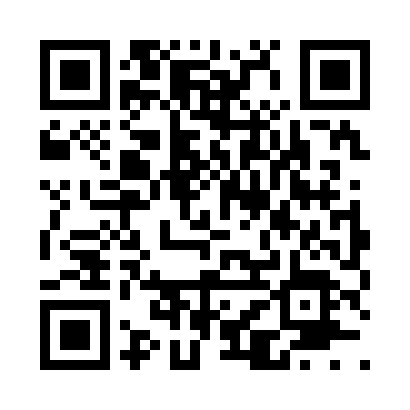 Prayer times for Farrall, Wyoming, USAMon 1 Jul 2024 - Wed 31 Jul 2024High Latitude Method: Angle Based RulePrayer Calculation Method: Islamic Society of North AmericaAsar Calculation Method: ShafiPrayer times provided by https://www.salahtimes.comDateDayFajrSunriseDhuhrAsrMaghribIsha1Mon3:235:161:015:098:4610:392Tue3:245:171:015:098:4510:383Wed3:255:171:015:098:4510:384Thu3:265:181:025:098:4510:375Fri3:275:191:025:098:4510:366Sat3:285:191:025:098:4410:367Sun3:295:201:025:098:4410:358Mon3:305:211:025:098:4310:349Tue3:315:221:025:098:4310:3310Wed3:335:221:035:098:4210:3211Thu3:345:231:035:098:4210:3112Fri3:355:241:035:098:4110:3013Sat3:375:251:035:098:4010:2914Sun3:385:261:035:098:4010:2715Mon3:395:271:035:098:3910:2616Tue3:415:281:035:088:3810:2517Wed3:425:291:035:088:3710:2418Thu3:445:301:035:088:3710:2219Fri3:455:311:035:088:3610:2120Sat3:475:321:035:088:3510:1921Sun3:485:331:045:078:3410:1822Mon3:505:341:045:078:3310:1623Tue3:515:351:045:078:3210:1524Wed3:535:361:045:078:3110:1325Thu3:555:371:045:068:3010:1226Fri3:565:381:045:068:2910:1027Sat3:585:391:045:058:2810:0828Sun4:005:401:045:058:2710:0729Mon4:015:411:045:058:2510:0530Tue4:035:421:035:048:2410:0331Wed4:055:431:035:048:2310:01